Камера увлажнителяБренд:KranzСтрана-производитель:КитайПолное описаниеПодробнее о производителе
Камеры увлажнителя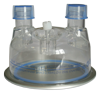 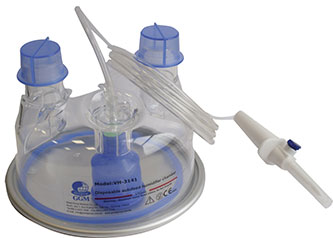 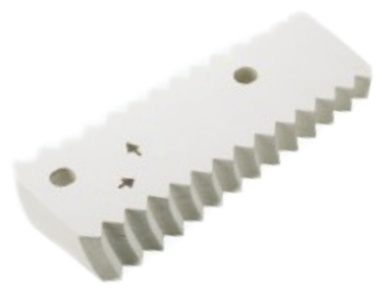 НаименованиеКамера увлажнителяКамера  увлажнителя самозаполняющаясяЭлемент камеры  увлажнителя бумажныйИспользованиеодноразовоеодноразовоеодноразовоеРазмеры коннекторов22M/22M22M/22M-